  electronics representatives association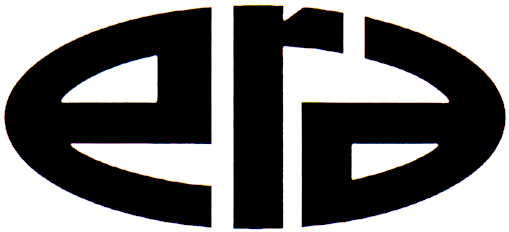 FOR IMMEDIATE  RELEASE:  Sept. 27, 2017Contact: Neda Simeonova / Communications Director / nsimeonova@era.orgERA Welcomes Hughes-Peters as Its Latest Distributor MemberThe Electronics Representatives Association (ERA) announced that Hughes-Peters — a multi-regional distributor of interconnect, passive and electromechanical products — has joined ERA as its latest distributor member.“Hughes-Peters is very excited to join ERA on a national level,” said Hughes-Peters Supplier Development Manager Jeff Sam. “As our company continues to grow organically and through acquisition, our rep community and the organization that closely supports them becomes even more important to our success. We anticipate deeper involvement, and contributing to the ERA in a positive, forward looking fashion. Thanks to Walter Tobin and the ever-helpful ERA National staff.”Hughes-Peters Vice President of Sales Mike Smith added, “Hughes-Peters has been involved with ERA on a local level in a few locations for the past several years and that has been a very positive experience. We look forward to the benefits of full engagement between ERA and all Hughes-Peters locations, including our new locations in southeastern U.S. as a result of our recent acquisition of Hammond Electronics.”ERA CEO Walter E. Tobin extended a warm welcome to Hughes-Peters: “As a premier distributor with a rich history and a proven commitment to delivering customer-driven services and support, I am delighted to welcome Hughes-Peters into ERA as our latest distributor member!”About Hughes-PetersHughes-Peters is a multi-regional distributor of interconnect, passive and electromechanical products, providing inventory programs and value-added services to our partnered customers. Corporately located in Dayton, Ohio. Hughes Peters has branch locations across the Midwest, Southeast and Texas regions. To learn more about Hughes Peters, visit www.hughespeters.com.About ERAThe 82-year-old Electronics Representatives Association (ERA) is the international trade organization for professional field sales companies in the global electronics industries, manufacturers who go to market through representative firms and global distributors. It is the mission of ERA to support the professional field sales function through programs and activities that educate, inform and advocate for manufacturers’ representatives, the principals they represent and the distributors who are reps’ partners in local territories. ERA member representative firms (often called “reps”) provide field sales services on an exclusive basis to manufacturers of related (but non-competing) products in a defined territory. For more information about ERA, visit era.org.###Electronics Representatives Association 1325 S. Arlington Heights Road, Suite 204 • Elk Grove Village, IL 60007 phone: 312-419-1432 • fax: 312-419-1660 • email: info@era.org • URL: www.era.org